Detekcia koronavírusu SARS-CoV-2(  )	SARS-CoV-2 RT- PCR
(priamy dôkaz RNA vírusu)	Výter z nosohltanu a hrdla(  )	Mutácie SARS-CoV-2 RT- PCR 
(britská, juhoafrická, brazílska)	Výter z nosohltanu a hrdla(  )	SARS-CoV-2 – antigénový test 	Výter z nosohltanu /z hrdla(  ) 	Komplexná odpoveď na COVID-19(Protilátky- anti-SARS-CoV-2 IgA, IgM, IgG)(  ) 	Prekonané ochorenie COVID-19(Protilátky – anti-SARS-CoV-2 IgM, IgG)(  ) 	Po očkovaní proti COVID-19(Protilátky- anti-SARS-CoV-2 S-RBD IgG) Dôvod vyšetrenia:(  ) 	kontrolný odber(  ) 	odber pri karanténe(  )	predoperačné vyšetrenie(  ) 	iné ........................................................................... (uveďte)Výsledok vyšetrenia požadujete v jazyku:(  ) 	slovensky(  ) 	anglicky(  ) 	nemeckyLEGENDA A VYSVETLIVKY:RT PCR – metóda na dôkaz RNA vírusu SARS - CoV-2 z výteru IgA – vyšetrenie slizničných protilátok proti SARS CoV-2 z krvi IgM – vyšetrenie „ akútnych protilátok“ proti SARS CoV-2 z krviIgG - vyšetrenie „ dlhodobé protilátky“ proti SARS CoV-2 z krviAntigénové testy - metóda na dôkaz vírusu SARS - CoV-2 z výteru Požadovanú voľbu označte krížikom .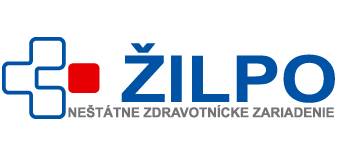 Dátum odberuČas odberuLaboratórne čísloRodné čísloPečiatka a podpis lekáraPečiatka a podpis lekáraPriezviskoZdrav. poisťovňaPečiatka a podpis lekáraPečiatka a podpis lekáraMeno(  )  Dg. U07.1Potvrdená infekcia COVID-19Pečiatka a podpis lekáraPečiatka a podpis lekáraMiesto pobytu(  )  Dg. U07.2Podozrenie z infekcie COVID-19Pečiatka a podpis lekáraPečiatka a podpis lekáraMestoPSČDátum vystavenia žiadankyEmail:Mobil:Mobil: